LAMPIRANLampiran 1RENCANA PELAKSANAAN PEMBELAJARAN(RPP)Siklus I Pertemuan 1Satuan Pendidikan		: SD Negeri BontorambaMata Pelajaran		:  Ilmu Pengetahuan AlamKelas/Semester		:  V/ IAlokasi Waktu		: 2 x 35 MenitStandar Kompetensi Mengidentifikasi fungsi organ tubuh manusia dan hewanKompetensi DasarMengidentifikasi fungsi organ pernapasan manusiaIndikatorMenjelaskan fungsi organ pernapasan pada manusiaMenjelaskan jenis-jenis pernapasan pada manusiaMendemontrasikan percobaan mengenai cara kerja paru-paruTujuan PembelajaranSiswa dapat menjelaskan fungsi organ pernapasan pada manusiaSiswa dapat menjelaskan jenis-jenis pernapasan pada manusiaSiswa dapat mendemonstrasikan percobaan mengenai cara kerja paru-paruMateri  PembelajaranProses pengambilan udara masuk kedalam tubuh disebut inspirasi atau menarik napas. Pengeluaran udara dari dalam tubuh disebut ekspirasi atau menghembuskan napas. Ada dua macam mekanisme pernapasan, yaitu pernapasan dada dan pernapasan perut. Pernapasan dada terjadi karena gerakan tulang rusak oleh otot-otot antar rusuk  (interkostal). Pernapasan perut terjadi karena gerakan otot diafragma (sekat rongga badan yang membatasi rongga dada dan rongga perut). Bernapas merupakan salah satu ciri aktivitas makhluk hidup, pernapasan adalah proses pengambilan O2 untuk oksidasi biologi, pengeluaran H2O dan CO2 dan pembentukan energi yang terjadi dalam sel. Pernapasan berlangsung 2 tahap yaitu:Pernapasan ekternal (pernapasan luar), ialah difusi gas dari luar masuk kedalam aliran darah (pertukaran O2 dari darah).Pernapasan internal (pernapasan dalam), ialah difusi gas atau pertukaran gas dari darah ke sel-sel tubuh.Mekanisme pernapasan dibedakan atas dua macam, yaitu pernapasan dada dan pernapasan perut sebagai berikut:Pernapasan dada adalah pernapasan yang melibatkan otot antar tulang rusuk.Pernapasan perut adalah pernapasan yang mekanismenya melibatkan aktivitas otot-otot diafragma yang membatasi perut dan rongga dada. Mekanismenya adalah :Inspirasi, ialah bila diafragma berkontraksi sehingga mendatar, maka rongga dada membesar. Keadaan ini menyebabkan tekanan udara di paru-pari mengecil sehingga udara keluar masuk.Ekspirasi, ialah bila otot diafragma relaksasi, maka rongga dada mengecil. Akibatnya tekanan di paru-paru membesar sehingga udara keluar.Model Dan Metode PembelajaranModel Pembelajaran : Somatis, Auditori, Visual, Intelektual (SAVI)MetodePembelajaran : Tanya Jawab, Penugasan, Diskusi.Langkah-Langkah  PembelajaranSumber Dan Media PembelajaranSumber PembelajaranSulistiyanto, Heri. 2008. Buku BSE IPA SD Kelas 5. Jakarta: Pusat Perbukuan DepdiknasMedia PembelajaranBotol aqua besar (2 buah), selang plastik kecil (1 meter),  balon besar (2 buah), balon kecil (2 buah), karet gelang (2 buah), plastisin secukupnya, lem lilin, gunting, korek api dan lilin serta gambar-gambar yang relevan dengan materi.PenilaianTeknik Penilaian	: Tertulis dan LisanBentuk penilaian	: Penilaian Proses dan Penilaian HasilInstrumen		: TerlampirLampiran 2LEMBAR KERJA SISWA(LKS)Siklus I Pertemuan 1Satuan Pendidikan		: SD Negeri BontorambaMata Pelajaran 		: IPAKelas/Semester		: V/IHari/Tanggal			: Selasa/23 Agustus 2016Alokasi Waktu		: 30 Menit Nama Kelompok		:Nama Anggota Kelompok	:	…………………………………….…………………………………….…………………………………….…………………………………….…………………………………….Tujuan PembelajaranDengan menggunakan Model Pembelajaran SAVI, maka siswa dapat:Siswa dapat menjelaskan fungsi organ pernapasan pada manusiaSiswa dapat menjelaskan jenis-jenis pernapasan pada manusiaSiswa dapat mendemonstrasikan percobaan mengenai cara kerja paru-paruAlat dan BahanBotol aqua besar beserta tutup (2 buah)		6. PlastisinSelang plastik (1 meter)				7. Lem lilinBalon besar (2 buah)					8. Korek api Balon kecil (2 buah)					9. GuntingKaret gelang (2 buah)					10. Lilin Cara KerjaSiapkan selang kemudian potong 3 cm sebanyak 2 bagian (selang pendek) dan 8 cm 1 bagian (selang panjang).Kedua potongan selang pendek salah satu ujungnya dipotong runcing.Kemudian, kedua selang pendek dan selang panjang disatukan hingga membentuk huruf Ymenggunkan lem lilin (usahakan untuk aliran udara dalam selang yang membentuk Y tidak tersumbat oleh lem lilin).Buat dua bentuk Y dari selangAmbil dua botol aqua, potong masing-masing bagian bawah botol, sekitar setengah botol menggunakan gunting.Ambil dua balon besar, potong bagian bawahnya kemudian tutup lubang balon dengan potongan balon.Lubangi tutup botol aqua, seukuran diameter selang plastikAmbil balon kecil dan ikat pada selang plastik yang tadi dibentuk huruf Y, masing-masing selang bentuk Y ikatkan 2 balon kecil pada bagian selang potongan pendek. Bagian potongan selang panjangnya dilewatkan melalui tutup botol.Masukkan selang plastik yang diikat balon ke dalam mulut botol kemudian tutup rapat mulut botol, tambahkan plastisin pada tutp botol di sekitar selang agar tidak ada celah.Tarik balon bagian bawah botol ke bawah, perhatikan apa yang terjadi dengan balon yang ada di dalam botol.Setelah merangkai alat dan bahan menjadi paru-paru buatan, jawablah pertanyaan dibawah ini dengan melakukan percobaan sesuai petunjuk soal.Jika memperhatikan model paru-paru yang telah dibuat, bagaimanakah yang menggambarkan batang tenggorokan, paru-paru, rongga dada dan diafragma ?Apa yang terjadi pada kedua balon kecil setelah kalian hembuskan nafas melalui selang ?Apa yang terjadi bila balon bagian bawah ditarik kebawah ?Apa yang terjadi bila balon bagian bawah dilepas kembali ?Tuliskan proses pernapasan perut dan pernapasan ?Lampiran 3HASIL OBSERVASI AKTIVITAS MENGAJAR GURUSiklus I Pertemuan 1Hari/Tanggal		: Selasa/ 23 Agustus 2016Waktu			: 2 x 35 Menit Kelas/Semester	: V/ IMateri			: Organ Pernapasan ManusiaPetunjuk      : Berilah tanda (√) pada kolom yang tersedia sesuai dengan pengamatan Anda saat guru melaksanakan pembelajaranKeterangan: Persentase Pelaksanaan	=  x 100B = Baik (3)C = Cukup (2)K = Kurang (1)DESKRIPSI PENILAIAN AKTIVITAS GURUGuru menyampaiakan tujuan pembelajaranGuru memperlihatkan gambar terkait dengan materi yang di bahas.Guru melakukan tanya jawab mengenai gambar tersebut.Guru menjelaskan materi tentang organ pernapasan manusiaGuru membagi siswa ke dalam 5 kelompok secara heterogenGuru membagikan LKS kepada setiap kelompokGuru menyampaikan cara kerja praktikum yang akan dilakukanGuru meminta perwakilan setiap kelompok maju ke depan kelas untuk membacakan hasi dari percobaan yang telah dilakukan.Guru memberikan apresiasi bagi masing-masing kelompok yang maju ke depan membacakan hasil percobaan yang telah di lakukanGuru menyimpulkan materi pelajaran tentang penyelesaian masalah sesuai dengan percobaan yang telah dilakukan         Makassar, 23 Agustus 2016         Observer         Gusnawati        NIM.1247041013Lampiran 4HASIL OBSERVASI AKTIVITAS BELAJAR SISWASiklus I Pertemuan 1Hari/Tanggal		: Selasa/23 Agustus 2016Waktu			: 2 x 35 menit Kelas/Semester	: V / IMateri			: Organ Pernapasan ManusiaPetunjuk      : Berilah tanda (√) pada kolom yang tersedia sesuai dengan pengamatan Anda saat guru melaksanakan pembelajaranKeterangan: Persentase Pelaksanaan	=  x 100B = Baik (3)C = Cukup (2)D = Kurang (1)DESKRIPSI PENILAIAN AKTIVITAS BELAJAR SISWASiswa menjawab pertanyaan guru mengenai gambar yang di perlihatkanSiswa mengamati gambar yang berkaitan dengan pembelajaran tentang organ pernapasan manusiaSiswa menyimak penjelasan guru mengenai materi organ pernapasan manusiaSiswa membentuk 5  kelompok (yang terdiri dari 6-7 orang) secara heterogenSiswa mencermati LKS dan menyimak penjelasan guru mengenai langkah kerja dari kegiatan percobaan yang akan dilaksanakanSiswa memperhatikan percobaan yang dicontohkan oleh guruSiswa melakukan percobaan sederhana bersama teman kelompoknya Masing-masing kelompok mempresentasikan hasil diskusinya mengenai hasil percobaan yang telah dilakukanSiswa menanggapi hasil diskusi kelompok lainSiswa mendengarkan kesimpulan guru mengenai hasil percobaan yang telah dilakukan      Makassar, 23 Agustus 2016      Observer       Andi Irham 	                                            NIM.1247042141Lampiran 5RENCANA PELAKSANAAN PEMBELAJARAN(RPP)Siklus I Pertemuan 2Satuan Pendidikan		: SD Negeri BontorambaMata Pelajaran		:  Ilmu Pengetahuan AlamKelas/Semester		:  V/ IAlokasi Waktu		: 2 x 35 MenitStandar Kompetensi Mengidentifikasi fungsi organ tubuh manusia dan hewanKompetensi Dasar 1.2 Mengidentifikasi fungsi organ pernapasan hewanIndikatorMenjelaskan jenis pernapasan pada hewanMengamati alat pernapasan pada setiap hewanMenuliskan alat pernapasan pada hewanTujuan PembelajaranSiswa dapat menjelaskan jenis pernapasan pada hewanSiswa dapat mengamati alat pernapasan pada setiap hewan berdasarkan gambar yang disebarSiswa dapat menuliskan alat pernapasan pada hewan yang diamati.MATERI PEMBELAJARANSeperti halnya pada manusia, hewan juga memiliki alat pernapasan, ada beberapa jenis alat pernapasan pada hewan yang tentunya berbeda satu dan lainnya. Kucing, sapi, dan kerbau bernapas dengan paru-paru sedangkan sebagian besar jenis ikan bernapas dengan insang. Lain halnya dengan serangga yang bernapas dengan trakea, Burung bernapas dengan paru-paru. Selain paru-paru, pernapasan pada burung juga dibantu oleh pundi-pundi (kantong) udara. Pundi-pundi udara ini merupakan alat bantu pernapasan, terutama pada saat terbang. Pada saat terbang, burung menyimpan udara di dalam pundi-pundi tersebut. Cacing yang merupakan hewan yang tidak memiliki alat pernapasan khusus seperti halnya pada hewan lainnya. Cacing bernapas dengan permukaan kulitnya. Udara yang berada di sekitar cacing, yaitu berupa oksigen akan masuk ke dalam tubuh cacing melalui permukaan kulitnya yang lembap.Model dan Metode PembelajaranModel Pembelajaran : Somatis, Auditori, Visual, Intelektual (SAVI)MetodePembelajaran : Tanya Jawab, Penugasan, DiskusiLangkah-Langkah PembelajaranLampiran 6LEMBAR KERJA SISWA(LKS)Siklus I Pertemuan 2Satuan Pendidikan		: SD Negeri BontorambaMata Pelajaran 		: IPAKelas/Semester		: V / IHari/Tanggal			: Jumat/26 Agustus 2016Alokasi Waktu		: 30 MenitNama Kelompok		:Nama Anggota Kelompok	:	…………………………………….…………………………………….…………………………………….…………………………………….…………………………………….Tujuan PembelajaranDengan menggunakan Model Pembelajaran SAVI, maka siswa dapat:Siswa dapat menjelaskan jenis pernapasan pada hewanSiswa dapat mengamati alat pernapasan pada setiap hewan berdasarkan gambar yang disebarSiswa dapat menuliskan alat pernapasan pada hewan yang diamati	Langkah-Langkah KegiatanDengarkan arahan dari gurumuCarilah gambar yang telah disebar didalam kelas bersama teman kelompokmu Amatilah gambar hewan tersebutTuliskan alat pernapasan pada hewan yang kamu peroleh.Diskusikan bersama teman kelompokmuPersentasikan didepan kelas bersama teman kelompokmu.Lampiran 7HASIL OBSERVASI AKTIVITAS MENGAJAR GURUSiklus I Pertemuan 2Hari/Tanggal		: Jumat/ 26 Agustus 2016Waktu			: 2 x 35 Menit Kelas/Semester	: V/ IMateri			: Organ Pernapasan HewanPetunjuk      : Berilah tanda (√) pada kolom yang tersedia sesuai dengan pengamatan Anda saat guru melaksanakan pembelajaranKeterangan: Persentase Pelaksanaan	=  x 100B = Baik (3)C = Cukup (2)K = Kurang (1)DESKRIPSI PENILAIAN AKTIVITAS GURUGuru menyampaiakan tujuan pembelajaranGuru memperlihatkan gambar terkait dengan materi yang di bahas.Guru melakukan tanya jawab mengenai gambar tersebut.Guru menjelaskan materi tentang organ pernapasan hewanGuru membagi siswa ke dalam 5 kelompok secara heterogenGuru membagikan LKS kepada setiap kelompokGuru menyampaikan cara kerja praktikum yang akan dilakukanGuru meminta perwakilan setiap kelompok maju ke depan kelas untuk membacakan hasi dari percobaan yang telah dilakukan.Guru memberikan apresiasi bagi masing-masing kelompok yang maju ke depan membacakan hasil percobaan yang telah di lakukanGuru menyimpulkan materi pelajaran tentang penyelesaian masalah sesuai dengan percobaan yang telah dilakukan         Makassar, 26 Agustus 2016         Observer         Gusnawati	                                            NIM.1247041013Lampiran 8HASIL OBSERVASI AKTIVITAS BELAJAR SISWASiklus I Pertemuan 2Hari/Tanggal		: Jumat/26 Agustus 2016Waktu			: 2 x 35 menit Kelas/Semester	: V / IMateri			: Organ Pernapasan HewanPetunjuk      : Berilah tanda (√) pada kolom yang tersedia sesuai dengan pengamatan Anda saat guru melaksanakan pembelajaran.Keterangan: Persentase Pelaksanaan	=  x 100B = Baik (3)C = Cukup (2)D = Kurang (1)DESKRIPSI PENILAIAN AKTIVITAS BELAJAR SISWASiswa menjawab pertanyaan guru mengenai gambar yang di perlihatkanSiswa mengamati gambar yang berkaitan dengan pembelajaran tentang organ pernapasan hewanSiswa menyimak penjelasan guru mengenai materi energi panasSiswa membentuk 5  kelompok (yang terdiri dari 6-7 orang) secara heterogenSiswa mencermati LKS dan menyimak penjelasan guru mengenai langkah kerja dari kegiatan percobaan yang akan dilaksanakanSiswa memperhatikan percobaan yang dicontohkan oleh guruSiswa melakukan percobaan sederhana bersama teman kelompoknya Masing-masing kelompok mempresentasikan hasil diskusinya mengenai hasil percobaan yang telah dilakukanSiswa menanggapi hasil diskusi kelompok lainSiswa mendengarkan kesimpulan guru mengenai hasil percobaan yang telah dilakukan      Makassar, 26 Agustus 2016      Observer       Andi Irham      NIM.1247042141Lampiran 9EVALUASI INDIVIDUSIKLUS INama		 : NIS		 :Hari/ Tanggal : Jawablah soal di bawah ini dengan jawaban yang benar ?Jelaskan proses pernapasan yang terjadi di dalam tubuh manusia?Apa yang dimaksud dengan pernapasan perut?Jelaskan 2 tahap pernapasan pada manusia?Apa yang dimaksud dengan inspirasi ?Tuliskan 5 jenis hewan dan alat pernapasan hewan tersebut ?Apa yang dimaksud dengan ekspirasi ?Jelaskan alat pernapasan pada ikan ?Apa penyebab terjadinya pencemaran udara ?Apa yang dimaksud dengan asma ?Tuliskan 3 cara menjaga dan memelihara kesehatan alat pernapasan kita!Lampiran 10KUNCI JAWABAN EVALUASI INDIVIDUSiklus IAlat-alat pernapasan pada manusia terdiri dari rongga hidung, pangkal tenggorok, tenggorok (trakea), dan paru-paru. Proses pernapasan pada manusia berawal dari masuknya udara bebas ke dalam hidung. Dari rongga hidung, udara masuk ke tenggorokKeluarnya udara pernapasan karena mendatar dan melengkungnya diafragmaPernapasan ekternal (pernapasan luar), ialah difusi gas dari luar masuk kedalam aliran darah (pertukaran O2 dari darah) dan Pernapasan internal (pernapasan dalam), ialah difusi gas atau pertukaran gas dari darah ke sel-sel tubuh.Inspirasi, ialah keadaan diafragma berkontraksi sehingga mendatar, maka rongga dada membesar. Keadaan ini menyebabkan tekanan udara di paru-pari mengecil sehingga udara keluar masuk.a. Ikan bernapas dengan insangb. Burung bernapas dengan paru-paruc. Serangga bernapas dengan trakead. Cacing bernapas dengan permukaan kulitnyae. Katak bernapas dengan paru-paruEkspirasi, ialah keadaan otot diafragma relaksasi, maka rongga dada mengecil. Akibatnya tekanan di paru-paru membesar sehingga udara keluar.Ikan bernapas dengan menggunakan insang. Alat pernapasan ikan ini terdapat di sebalah kanan dan kiri kepalanya serta dilindungi oleh tutup insang.Salah satu faktor yang dapat menyebabkan udara yang ada disekitar kita menjadi tidak bersih adalah pencemaran udara. Pencemaran udara ini dapat diakibatkan oleh debu, asap, dan bau tak sedap.Asma merupakan gangguan proses pernapasan karena adanya penyempitan saluran pernapasan, penyebabnya adalah alergi.a) Menjaga kebersihan lingkunganb) Makan makanan bergizic) Olahraga secara teraturLampiran 11PEDOMAN PENSKORAN TESSIKLUS IRumus Menghitung Nilai	=  x 100Lampiran 12HASIL TES EVALUASI SISWA SIKLUS IHasil Analisis sebagai berikut:Nilai Akhir =  x100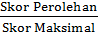 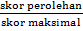 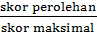 Ketuntasan belajar=  x 100%   =  x 100% = 37,93%Ketidaktuntasan = x 100% =  x 100% = 62,06% Lampiran 13RENCANA PELAKSANAAN PEMBELAJARAN(RPP)Siklus II Pertemuan 1Satuan Pendidikan		: SD Negeri BontorambaMata Pelajaran		:  Ilmu Pengetahuan AlamKelas/Semester		:  V/ IAlokasi Waktu		: 2 x 35 MenitStandar Kompetensi Mengidentifikasi fungsi organ tubuh manusia dan hewanKompetensi DasarMengidentifikasi fungsi organ pencernaan manusia dan hubungannya dengan makanan dan kesehatan.IndikatorMenyebutkan alat-alat pencernaan manusiaMenjelaskan proses pencernaan makananMengidentifikasi fungsi alat-alat pencernaan manusiaMenyusun beberapa potongan gambar alat pencernaan menjadi gambar utuh Menuliskan keterangan gambar dengan benarMempresentasikan gambar alat pencernaan yang telah dilengkapi.Tujuan PembelajaranSetelah mendengar penjelasan dari guru:Siswa dapat menyebutkan alat-alat pencernaan manusiaSiswa dapat menjelaskan proses pencernaan makananSiswa dapat mengidentifikasi fungsi alat-alat pencernaan manusiaSiswa dapat menyusun beberapa potongan gambar alat pencernaan menjadi gambar utuh.Siswa dapat menuliskan keterangan gambar dengan benarSiswa dapat mempresentasikan gambar alat pencernaan yang telah dilengkapi.Materi  PembelajaranSistem pencernaan diawali dari mulut, dari mulut terjadi ke kerongkongan, terjadilah gerak peristaltik, lalu terdorong ke lambung terjadi pencernaan secara kimiawai dibantu oleh enzim. Kemudian makanan masuk ke usus halus, sisa-sisa makanan masuk ke susus besar (kolon).Urutan sistem pencernaan makanan adalah:Mulut (cavum oris) → kerongkongan → lambung → usus halus → usus besar→ anusBagian dari sistem pencernaan yang menghasilkan enzim adalah:Mulut yaitu pada kelenjar ludahLambungUsus halus, pankreasEnzim yang dihasilkan adalah:Kelenjar ludah menghasilkan enzim ptialinLambung menghasilkan pepsin, rennin, asam kloridaUsus halus menghasilkan enzim sakrose, maltase, lactose, peptidase. Pankreas menghasilkan enzim lipase, amylase, tripsinogen (tripsin).Enzim ptialin (amylase ludah) menguraikan amilun menjadi maltase. Pepsin adalah protease yang berperan memecah molekul protein jadi peptisokarase mencerna sokarosa menjadi glukosa dan fruktosa. Mlatase mencerna maltosa menjadi dua glukosa.Laktase mencerna laktosa menjadi glukosa dan galaktosa.Enzim lipase pancreas mencerna zat lemak menjadi asam lemak dan gliserol.Enzim amylase pankreas → mencerna amilum menjadi maltosa.Enzim Tripsin → mencerna protein dan peptone menjadi peptida dan asam amino.Model dan Metode PembelajaranModel Pembelajaran : Somatis, Auditori, Visual, Intelektual (SAVI)MetodePembelajaran : Tanya Jawab, Penugasan, DiskusiLangkah-Langkah PembelajaranSUMBER DAN MEDIA PEMBELAJARANSumber Pembelajaran:Sulistiyanto, Heri. 2008. Buku BSE IPA SD Kelas 5. Jakarta: Pusat Perbukuan DepdiknasMedia PembelajaranPotongan gambar (gambar puzzle)Kertas kartonLemLampiran 14LEMBAR KERJA SISWA(LKS)Siklus II Pertemuan 1Satuan Pendidikan		: SD Negeri BontorambaMata Pelajaran 		: IPAKelas/Semester		: IV/IIHari/Tanggal			:Alokasi Waktu		: 30 MenitNama Kelompok		:Nama Anggota Kelompok	:	…………………………………….…………………………………….…………………………………….…………………………………….…………………………………….Tujuan PembelajaranDengan menggunakan Model Pembelajaran SAVI, maka siswa dapat:Siswa dapat menyebutkan alat-alat pencernaan manusiaSiswa dapat menjelaskan proses pencernaan makananSiswa dapat mengidentifikasi fungsi alat-alat pencernaan manusiaSiswa dapat menyusun beberapa potongan gambar alat pencernaan menjadi gambar utuh.Siswa dapat menuliskan keterangan gambar dengan benarSiswa dapat mempresentasikan gambar alat pencernaan yang telah dilengkapi.Alat dan BahanPotongan-potongan gambar (puzzle)Kertas kartonLem kertasLangkah-Langkah KegiatanPerhatikan arahan dari gurumuAmbillah potongan-potongan gambar alat pencernaan yang telah disediakanKemudian ambillah kertas karton dan susunlah potongan gambar tersebut menjadi gambar yang utuh.Jika perlu garislah tepi kertas agar diberikan batasan membentuk bingkai.Setelah mendapatkan gambar yang utuh, tempelkan potongan gambar tersebut di kertas karton dengan rapi.Berilah keterangan pada gambar yang telah disusun dengan benar.Lakukan bersama teman kelompokmu.Lampiran 15HASIL OBSERVASI AKTIVITAS MENGAJAR GURUSiklus II Pertemuan 1Hari/Tanggal		:Waktu			: 2 x 35 Menit Kelas/Semester	: V/ IMateri			: Alat Pencernaan ManusiaPetunjuk      : Berilah tanda (√) pada kolom yang tersedia sesuai dengan pengamatan Anda saat guru melaksanakan pembelajaranKeterangan: Persentase Pelaksanaan	=  x 100B = Baik (3)C = Cukup (2)K = Kurang (1)DESKRIPSI PENILAIAN AKTIVITAS GURUGuru menyampaiakan tujuan pembelajaranGuru memperlihatkan gambar terkait dengan materi yang di bahas.Guru melakukan tanya jawab mengenai gambar tersebut.Guru menjelaskan materi tentang alat pencernaan manusiaGuru membagi siswa ke dalam 5 kelompok secara heterogenGuru membagikan LKS kepada setiap kelompokGuru menyampaikan cara kerja praktikum yang akan dilakukanGuru meminta perwakilan setiap kelompok maju ke depan kelas untuk membacakan hasi dari percobaan yang telah dilakukan.Guru memberikan apresiasi bagi masing-masing kelompok yang maju ke depan membacakan hasil percobaan yang telah di lakukanGuru menyimpulkan materi pelajaran tentang penyelesaian masalah sesuai dengan percobaan yang telah dilakukanMakassar, 06 September 2016ObserverGusnawatiNIM.1247041013Lampiran 16HASIL OBSERVASI AKTIVITAS BELAJAR SISWASiklu II Pertemuan 1Hari/Tanggal		: Selasa/06 September 2016Waktu			: 2 x 35 menit Kelas/Semester	: V / IMateri			: Alat Pencernaan ManusiaPetunjuk      : Berilah tanda (√) pada kolom yang tersedia sesuai dengan pengamatan Anda saat guru melaksanakan pembelajaran.Keterangan: Persentase Pelaksanaan	=  x 100B = Baik (3)C = Cukup (2)D = Kurang (1)DESKRIPSI PENILAIAN AKTIVITAS BELAJAR SISWASiswa menjawab pertanyaan guru mengenai gambar yang di perlihatkanSiswa mengamati gambar yang berkaitan dengan pembelajaran tentang alat pencernaan manusia.Siswa menyimak penjelasan guru mengenai materi alat pencernaan manusiaSiswa membentuk 5  kelompok (yang terdiri dari 6-7 orang) secara heterogenSiswa mencermati LKS dan menyimak penjelasan guru mengenai langkah kerja dari kegiatan percobaan yang akan dilaksanakanSiswa memperhatikan percobaan yang dicontohkan oleh guruSiswa melakukan percobaan sederhana bersama teman kelompoknya Masing-masing kelompok mempresentasikan hasil diskusinya mengenai hasil percobaan yang telah dilakukanSiswa menanggapi hasil diskusi kelompok lainSiswa mendengarkan kesimpulan guru mengenai hasil percobaan yang telah dilakukanMakassar, 06 September 2016Observer Andi IrhamNIM.1247042141Lampiran 17RENCANA PELAKSANAAN PEMBELAJARAN(RPP)Siklus II Pertemuan 2Satuan Pendidikan		: SD Negeri BontorambaMata Pelajaran		:  Ilmu Pengetahuan AlamKelas/Semester		:  V/ IAlokasi Waktu		: 2 x 35 MenitStandar Kompetensi 1. Mengidentifikasi fungsi organ tubuh manusia dan hewanKompetensi Dasar Mengidentifikasi fungsi organ pencernaan manusia dan hubungannya dengan makanan dan kesehatanIndikatorMenjelaskan hubungan makanan dan kesehatan.Menyebutkan zat-zat yang terkandung dalam makananMengamati komposisi zat-zat yang berguna di dalam tubuh pada makananTujuan PembelajaranSetelah mendengar penjelasan dari guru:Siswa dapat menjelaskan hubungan makanan dan kesehatanSiswa dapat menyebutkan zat-zat yang terkandung dalam makananSiswa dapat mengamati komposisi zat-zat yang berguna di dalam tubuh pada makananMateri  PembelajaranMakanan bergizi merupakan makanan yang mengandung zat-zat yang dibutuhkan oleh tubuh. Zat-zat tersebut meliputi karbohidrat, lemak, protein, vitamin, mineral, dan air. Setiap zat tersebut memiliki peran yang sangat penting di dalam tubuh. Karbohidrat dan lemak berfungsi sebagai sumber tenaga. Protein berfungsi sebagai zat pembangun. Air, mineral, dan vitamin berfungsi sebagai zat pengatur.Model dan Metode PembelajaranModel Pembelajaran : Somatis, Auditori, Visual, Intelektual (SAVI)MetodePembelajaran : Tanya Jawab, Penugasan, DiskusiLangkah-Langkah  PembelajaranSUMBER DAN MEDIA PEMBELAJARANSumber Pembelajaran:Sulistiyanto, Heri. 2008. Buku BSE IPA SD Kelas 5. Jakarta: Pusat Perbukuan DepdiknasLampiran 18LEMBAR KERJA SISWA(LKS)Siklus II Pertemuan 2Satuan Pendidikan		: SD Negeri BontorambaMata Pelajaran 		: IPAKelas/Semester		: V / IHari/Tanggal			: Jumat/09 September 2016Alokasi Waktu		: 30 MenitNama Kelompok		:Nama Anggota Kelompok	:	…………………………………….…………………………………….…………………………………….…………………………………….…………………………………….Tujuan PembelajaranDengan menggunakan Model Pembelajaran SAVI, maka siswa dapat:Siswa dapat menjelaskan hubungan makanan dan kesehatanSiswa dapat menyebutkan zat-zat yang terkandung dalam makananSiswa dapat mengamati komposisi zat-zat yang berguna di dalam tubuh pada makananAlat dan Bahan:Gambar-gambar yang relevan dengan materiBungkus kemasan snack (makanan ringan), permen, dan mi instan yang biasa kamu makan.Alat tulis.Langkah-Langkah KegiatanDengarkan arahan dari gurumuBacalah komposisi zat yang tertulis pada kemasan!Telitilah berat bersih isi kemasan untuk karbohidrat, lemak, protein, dan lain-lain yang tertera dalam satuan tertentu (misalnya gram).Teliti pula jumlah kalori yang dihasilkan, biasanya dalam satuan KJ!Tuliskan seperti tabel berikut ini :Lampiran 19HASIL OBSERVASI AKTIVITAS MENGAJAR GURUSiklus II Pertemuan 2Hari/Tanggal		: Jumat/ 09 September 2016Waktu			: 2 x 35 Menit Kelas/Semester	: V/ IMateri			: Hubungan Makanan dengan KesehatanPetunjuk      : Berilah tanda (√) pada kolom yang tersedia sesuai dengan pengamatan Anda saat guru melaksanakan pembelajaranKeterangan: Persentase Pelaksanaan	=  x 100B = Baik (3)C = Cukup (2)K = Kurang (1)DESKRIPSI PENILAIAN AKTIVITAS GURUGuru menyampaiakan tujuan pembelajaranGuru memperlihatkan gambar terkait dengan materi yang di bahas.Guru melakukan tanya jawab mengenai gambar tersebut.Guru menjelaskan materi tentang hubungan makanan dengan kesehatanGuru membagi siswa ke dalam 5 kelompok secara heterogenGuru membagikan LKS kepada setiap kelompokGuru menyampaikan cara kerja praktikum yang akan dilakukanGuru meminta perwakilan setiap kelompok maju ke depan kelas untuk membacakan hasi dari percobaan yang telah dilakukan.Guru memberikan apresiasi bagi masing-masing kelompok yang maju ke depan membacakan hasil percobaan yang telah di lakukanGuru menyimpulkan materi pelajaran tentang penyelesaian masalah sesuai dengan percobaan yang telah dilakukanMakassar, 09 September 2016ObserverGusnawatiNIM.1247041013Lampiran 20HASIL OBSERVASI AKTIVITAS BELAJAR SISWASiklus II Pertemuan 2Hari/Tanggal		: Jumat/ 09 September 2016Waktu			: 2 x 35 menit Kelas/Semester	: V / IMateri			: Hubungan Makanan dengan KesehatanPetunjuk      : Berilah tanda (√) pada kolom yang tersedia sesuai dengan pengamatan Anda saat guru melaksanakan pembelajaran.Keterangan: Persentase Pelaksanaan	=  x 100B = Baik (3)C = Cukup (2)D = Kurang (1)DESKRIPSI PENILAIAN AKTIVITAS BELAJAR SISWASiswa menjawab pertanyaan guru mengenai gambar yang di perlihatkanSiswa mengamati gambar yang berkaitan dengan pembelajaran tentang hubungan makanan dengan kesehatanSiswa menyimak penjelasan guru mengenai materi hubungan makanan dengan kesehatanSiswa membentuk 5  kelompok (yang terdiri dari 6-7 orang) secara heterogenSiswa mencermati LKS dan menyimak penjelasan guru mengenai langkah kerja dari kegiatan percobaan yang akan dilaksanakanSiswa memperhatikan percobaan yang dicontohkan oleh guruSiswa melakukan percobaan sederhana bersama teman kelompoknya Masing-masing kelompok mempresentasikan hasil diskusinya mengenai hasil percobaan yang telah dilakukanSiswa menanggapi hasil diskusi kelompok lainSiswa mendengarkan kesimpulan guru mengenai hasil percobaan yang telah dilakukanMakassar, 09 September 2016Observer Andi IrhamNIM.1247042141Lampiran  21EVALUASI INDIVIDUSiklus II 		Nama		: 	NIS			:Hari/ Tanggal	:Jawablah soal di bawah ini dengan jawaban yang benar !Jelaskan proses pencernaan makanan pada manusia ?Apa yang dimaksud dengan makanan bergizi ?Jelaskan 5 zat-zat yang butuhkan oleh tubuh ? Jelaskan 3 enzim yang dihasilkan oleh usus halus ?Tuliskan 5 cara memelihara kesehatan alat pencernaan!Apa fungsi dari enzim amilase ?Apa yang harus dilakukan agar kita tidak mengalami gangguan pada alat pencernaan?Apa fungsi karbohidrat bagi tubuh ?Apa fungsi protein bagi tubuh ?Tuliskan 3 vitamin dan fungsinya yang dibutuhkan dalam tubuh ?Lampiran 22KUNCI JAWABANSIKLUS IIMakanan masuk melalui mulut, dimulutlah makanan dihancurkan, lalu menuju kerongkongan, dan makanan akan didiring ke lambung. Makanan akan diaduk oleh lambung lalu menuju ke usus halus dan terjadi penyerapan sari-sari makanan yang akan diedarkan melalui darah. Di dalam usus besar terjadi penyerapan air dan garam-garam mineral, bagian akhir dari saluran pencernaan berupa lubang keluar yang disebut anus.Makanan bergizi adalah makanan yang mengandung zat-zat yang diperlukan oleh tubuh seperti, karbohidrat, protein, mineral, lemak, vitamin, air dll.Zat yang dibutuhkan oleh tubuh sebagai berikut:Karbohidrat berfungsi sebagai sumber tenagaLemak berfungsi sebagai cadangan makananProtein berfungsi sebagai zat pembangun tubuhMineral berfungsi sebagai zat pengatur tubuhVitamin berfungsi sebagai zat pengatur dan pelindung tubuhEnzim yang dihasilkan oleh usus halus sebagai berikut:Enzim amilase, berfungsi mengubah zat tepung menjadi gulaEnzim tripsim, berfungsi mengubah protein menjadi asam aminoEnzim lipase, berfungsi mengubah lemak menjadi asam lemak.Cara memelihara alat pencernaanMakan makanan yang bergizi seimbangMenjaga kebersihan alat-alat makan dan bahan makananMinum air putih dalam jumlah yang cukupMenjaga kebersihan gigi dan mulutMakan secara teraturEnzim amilase berfungsi untuk mengubah zat tepung (amilum) menjadi gula (glukosa).Menghindari makanan yang terlalu panad atau dingin, senantiasa mengurangi makanan yang terlalu mengandung banyak gula, mengunyah makanan sampai halus, mencuci tangan sebelum makan dan lain-lain.Fungsi karbohidrat yaitu, sebagai sumber tenaga, sebagai makanan cadangan dan mempertahankan suhu tubuh.Protein berfungsi sebagai zat pembangun dan pendorong metabolisme pada tubuh manusia.Vitamin yang dibutuhkan oleh tubuh antara lain:Vitamin A berfungsi untuk meningkatkan daya tahan tubuhVitamin B berfungsi membantu pencernaan makanan Vitamin C berfungsi menjaga dinding pembuluh darah agar tetap kuat.Lampiran 23PEDOMAN PENSKORAN TESSIKLUS IIRumus Menghitung Nilai	=  x 100Lampiran 24HASIL TES EVALUASI SISWA SIKLUS IIHasil Analisis sebagai berikut:Nilai Akhir =  x100Ketuntasan belajar=  x 100%   =  x 100% = 86,20%Ketidaktuntasan = x 100% =  x 100% = 13,79% Lampiran 25REKAPITULASI NILAI HASIL BELAJAR SISWA SIKLUS I DAN SIKLUS IISekolah		:   SD Negeri BontorambaKelas/ Semester	 :  V/I (Ganjil)	Mata Pelajaran	:   IPASumber: Hasil tes pertama dan keduaKegiatanDeskripsi kegiatanAlokasi waktuPendahuluanTahap I (Persiapan)Guru membuka pelajaran dengan memberi salam, menyapa  siswa  dan menanyakan kabar  siswaGuru meminta salah satu siswa untuk memimpin doaGuru mengecek kehadiran  siswaGuru melakukan apersepsi sebagai awal komunikasi sebelum memasuki pembelajaran inti.Guru memberi motivasi kepada siswa agar semangat dalam mengikuti pembelajaran yang akan dilaksanakan.Siswa mendengarkan penjelasan guru  mengenai kegiatan yang akan dilaksanakan dan tujuan pembelajaran yang akan dicapai10 MenitIntiTahap II(Penyampaian)Tahap III(Pelatihan)Tahap IV(Penampilan Hasil)Guru memperlihatkan gambar terkait organ pernapasan manusia.Tanya jawab mengenai gambar tersebut.Guru menjelaskan materi tentang fungsi organ-organ pernapasan pada manusiaGuru membagi siswa kedalam 5 kelompok dengan jumlah anggota 6-7 orang.Guru membagikan LKS kepada setiap kelompok Guru menyampaikan petunjuk atau cara kerja praktikum yang akan dilakukan.Berdasarkan LKS yang diberikan oleh guru,  siswa  melakukan percobaan dengan merangkai alat-alat dan bahan yang telah disediakan menjadi model paru-paru buatan.Setelah alat dan bahan tersebut telah dirangkai, masing-masing kelompok menjawab pertanyaan berdasarkan petunjuk soal yang diberikan.Beberapa perwakilan kelompok maju ke depan kelas mempresentasikan hasil kerja mereka yang disertai dengan pendemontrasian masing-masing percobaan yang dilakukan oleh kelompok.Kelompok lain diberi kesempatan untuk memberikan tanggapan mengenai hasil diskusiGuru memberikan apresiasi bagi tiap kelompokSiswa dibimbing oleh guru menyimpulkan hasil diskusi kelas50 MenitPenutupGuru bersama siswa membuat kesimpilan materi yang telah dipelajari.Pada akhir siklus pertama guru memberikan tes evaluasi hasil belajar10 MenitNoAspek /indicatorKLASIFIKASIKLASIFIKASIKLASIFIKASISKORNoAspek /indicatorBCKSKORGuru menyampaikan tujuan pembelajaran yang ingin dicapai.2Guru memperlihatkan gambar terkait dengan materi yang di bahas.2Guru melakukan tanya jawab mengenai gambar tersebut.2Guru menjelaskan materi tentang organ pernapasan manusia1Guru membagi siswa ke dalam 5 kelompok secara heterogen26.Guru membagikan LKS kepada setiap kelompok37.Guru menyampaikan cara kerja praktikum yang akan dilakukan18.Guru meminta perwakilan setiap kelompok maju ke depan kelas untuk membacakan hasil dari percobaan yang telah dilakukan29.Guru memberikan apresiasi bagi tiap kelompok yang maju ke depan membacakan hasil percobaan yang telah di lakukan110.Guru menyimpulkan materi pelajaran tentang percobaan yang telah dilakukan1Skor Maksimum IndikatorSkor Maksimum IndikatorSkor Maksimum IndikatorSkor Maksimum IndikatorSkor Maksimum Indikator30Skor Indikator yang DiperolehSkor Indikator yang DiperolehSkor Indikator yang DiperolehSkor Indikator yang DiperolehSkor Indikator yang Diperoleh17PersentasePersentasePersentasePersentasePersentase56,66%Kategori 	KategoriKategori 	KategoriKategori 	KategoriKategori 	KategoriKategori 	KategoriCukup    B=C=       K=Jika guru  menyampaikan tujuan pembelajaran.Jika guru  menyampaikan tujuan pembelajaran kurang jelasJika guru tidak menyampaikan tujuan pembelajaran    B=C=       K=Jika guru  memperlihatkan gambar sesuai dengan materi yang di bahasJika guru  memperlihatkan gambar  yang kurang sesuai dengan materi yang di bahasJika guru memperlihatkan gambar tetapi tidak sesuai dengan materi yang di bahas.    B=C=       K=Jika guru melakukan tanya jawab yang berkaitan dengan gambar.Jika guru melakukan tanya jawab tetapi tidak berkaitan dengan gambar.Jika guru tidak melakukan tanya jawab    B=C=   K=Guru menjelaskan materi tentang organ pernapasan manusia dengan jelasGuru menjelaskan materi tentang organ pernapasan manusia kurang jelasGuru tidak menjelaskan materi tentang organ pernapasan manusia    B=C=       K=Guru membagi siswa ke dalam 5 kelompok secara heterogenGuru membagi siswa ke dalam 5 kelompok tidak secara heterogenGuru tidak  membagi siswa ke dalam 5 kelompok secara heterogenB=C=       K=Guru membagikan LKS kepada setiap kelompokGuru membagikan LKS kepada beberapa kelompokGuru tidak membagikan LKS kepada setiap kelompok    B=C=       K=Guru menyampaikan cara kerja praktikum yang akan dilakukan dengan jelasGuru menyampaikan cara kerja praktikum yang akan dilakukan kurang jelasGuru tidak menyampaikan cara kerja praktikum yang akan dilakukan      B=C=      K=Guru meminta perwakilan setiap kelompok maju ke depan kelas untuk membacakan hasi dari percobaan yang telah dilakukan.Guru meminta perwakilan beberapa kelompok maju ke depan kelas untuk membacakan hasil dari percobaan yang telah dilakukanGuru tidak meminta perwakilan kelompok untuk membacakan hasil dari percobaan yang telah dilakukan     B= C=    K=Guru memberikan apresiasi kepada masing-masing kelompokGuru kurang memberikan apresiasi kepada masing-masing kelompokGuru tidak memberikan apresiasi kepada masing-masing kelompok.      B=C=       K=Jika guru menyimpulkan materi pelajaran tentang penyelesaian masalah sesuai dengan percobaan yang telah dilakukanJika guru menyimpulkan materi pelajaran tentang penyelesaian masalah sesuai dengan percobaan yang telah dilakukanJika guru tidak menyimpulkan materi pelajaran tentang penyelesaian masalah sesuai dengan percobaan yang telah dilakukanNoNama SiswaAspek yang dinilaiAspek yang dinilaiAspek yang dinilaiAspek yang dinilaiAspek yang dinilaiAspek yang dinilaiAspek yang dinilaiAspek yang dinilaiAspek yang dinilaiAspek yang dinilaiNoNama Siswa123456789101Gafur-√√√√-√-√-2Usaid√√√-√-√√--3Suci-√-√√√-√-√4Fahrijal√-√√-√√-√√5Balqis√√-√-√√√-√6Fatul-√√√--√√√-7Zahra-√-√√-√√--8Alif√-√√-√√-√√9Makhzum-√--√√-√-√10Aprilianto √√--√-√√√-11Aqsanul--√√-√-√-√12Aulia √-√--√√---13Dea √√-√√-√√-√14Elvelin --√√√--√√-15Fajar -√-√-√-√--16Fadillah√--√√-√-√√17Febrianti√√√-√√√√√-18Hamma -√√-√√-√-√19Husnul--√√√√√-√√20Ilham√√√-√√√√√-21Irza--√√--√--√22Jesen√-√√--√-√√23Khalisah-√√-√√√√-√24Aditya√---√√√√-√25Hadan-√√√√-√√--26Nova√√-√-√√√-√27Rayna-√√√--√√√-28Samy-√-√√-√√--29Dharmah√-√√-√√-√√Jumlah SiswaJumlah Siswa14181820`171623201216SkorSkor2222222222KategoriKategoriCCCCCCCCCCNoAspek /indicatorKLASIFIKASIKLASIFIKASIKLASIFIKASIJumlah SiswaSkorNoAspek /indicatorBCKJumlah SiswaSkorSiswa menjawab pertanyaan guru mengenai gambar yang di perlihatkan142Siswa mengamati gambar yang berkaitan dengan pembelajaran tentang organ pernapasan manusia182Siswa menyimak penjelasan guru mengenai materi organ pernapasan manusia.182Siswa membentuk 5 kelompok (yang terdiri dari 6-7 orang) secara heterogen202Siswa mencermati LKS dan menyimak penjelasan guru mengenai langkah kerja dari kegiatan percobaan yang akan dilaksanakan172Siswa memperhatikan percobaan yang dicontohkan oleh guru162Siswa melakukan percobaan sederhana bersama teman kelompoknya masing-masing232Masing-masing kelompok mempresentasikan hasil diskusinya mengenai hasil percobaan yang telah dilakukan.202Siswa menanggapi hasil diskusi kelompok lain122Siswa mendengarkan kesimpulan guru mengenai hasil percobaan yang telah dilakukan162Skor Maksimum IndikatorSkor Maksimum IndikatorSkor Maksimum IndikatorSkor Maksimum IndikatorSkor Maksimum IndikatorSkor Maksimum Indikator30Skor Indikator yang DiperolehSkor Indikator yang DiperolehSkor Indikator yang DiperolehSkor Indikator yang DiperolehSkor Indikator yang DiperolehSkor Indikator yang Diperoleh20Persentase %Persentase %Persentase %Persentase %Persentase %Persentase %66,66%KategoriKategoriKategoriKategoriKategoriKategoriCukup     B=C=       K=Jika 21-29 siswa menjawab pertanyaan guru mengenai gambar yang di perlihatkanJika 11-20 siswa menjawab pertanyaan guru mengenai gambar yang di perlihatkanJika 1-10 siswa menjawab pertanyaan guru mengenai gambar yang di perlihatkan.     B=C=       K=Siswa mengamati gambar yang berkaitan dengan pembelajaran tentang organ pernapasan manusiaSiswa kurang mengamati gambar yang berkaitan dengan pembelajaran tentang organ pernapasan manusiaSiswa tidak mengamati gambar yang berkaitan dengan pembelajaran tentang organ pernapasan manusia     B=C=       K=Siswa menyimak penjelasan guru mengenai materi organ pernapasan manusia. Siswa kurang antusias menyimak penjelasan guru mengenai materi organ pernapasan manusia.Siswa tidak menyimak penjelasan guru mengenai materi organ pernapasan manusia      B=C=       K=Siswa membentuk  kelompok secara heterogenSiswa  tidak membentuk  kelompok secara heterogenSiswa  tidak membentuk  kelompok     B=C=       K=Siswa mencermati LKS dan menyimak penjelasan guru mengenai langkah kerja dari kegiatan percobaan yang akan dilaksanakanSiswa mencermati LKS dan kurang menyimak penjelasan guru mengenai langkah kerja dari kegiatan percobaan yang akan dilaksanakanSiswa tidak mencermati LKS dan tidak menyimak penjelasan guru mengenai langkah kerja dari kegiatan percobaan yang akan dilaksanakan.     B=C=       K=Siswa memperhatikan percobaan yang dicontohkan oleh guruSiswa kurang memperhatikan percobaan yang dicontohkan oleh guruSiswa tidak memperhatikan percobaan yang dicontohkan oleh guru     B=C=       K=Siswa melakukan percobaan sederhana bersama dengan teman kelompoknya.Siswa melakukan percobaan sederhana tidak bersama dengan teman kelompoknya.Siswa tidak melakukan percobaan sederhana bersama teman kelompoknya.     B=C=       K=Siswa mempresentasikan hasil diskusi kelompoknya dengan tertibSiswa mempresentasikan hasil diskusi kelompoknya kurang tertibSiswa  tidak mempresentasikan hasil diskusi kelompoknya      B=C=       K=Siswa menanggapi hasil diskusi kelompok lain dengan baikSiswa menanggapi hasil diskusi kelompok lain kurang baikSiswa tidak menanggapi hasil diskusi kelompok lain     B=C=       K=Siswa mendengarkan kesimpulan guru mengenai hasil percobaan yang telah dilakukan dengan tenangSiswa mendengarkan kesimpulan guru mengenai hasil percobaan yang telah dilakukan kurang tenangSiswa  tidak mendengarkan kesimpulan guru mengenai hasil percobaan yang telah dilakukanKegiatanDeskripsi kegiatanAlokasi waktuPendahuluanTahap I (Persiapan)Guru membuka pelajaran dengan memberi salam, menyapa  siswa  dan menanyakan kabar  siswaGuru meminta salah satu siswa  untuk memimpin doaGuru mengecek kehadiran siswaGuru melakukan apersepsi sebagai awal komunikasi sebelum memasuki pembelajaran inti.Guru memberi motivasi kepada siswa agar semangat dalam mengikuti pembelajaran yang akan dilaksanakanSiswa mendengarkan penjelasan guru  mengenai kegiatan yang akan dilaksanakan dan tujuan pembelajaran yang akan dicapai10 MenitIntiTahap II(Penyampaian)Tahap III(Pelatihan)Tahap IV(Penampilan Hasil)Guru memperlihatkan gambar terkait materi organ pernapasan hewan.Tanya jawab mengenai gambar tersebut.Guru menjelaskan materi tentang hewan yang biasanya ditemui dalam kehidupan sehari-hariGuru membagi siswa kedalam 5 kelompok dengan jumlah anggota 6-7 orang.Guru membagikan LKS kepada setiap kelompok Guru menyampaikan petunjuk atau cara kerja yang akan dilakukan.Berdasarkan LKS yang diberikan oleh guru,  siswa  mencari beberapa gambar hewan yang telah disebar didalam kelas oleh guru, kemudian menuliskan alat pernapasan hewan yang didapat bersama teman kelompoknya. Beberapa perwakilan kelompok maju ke depan kelas mempresentasikan hasil kerja mereka.Kelompok lain diberi kesempatan untuk memberikan tanggapan mengenai hasil diskusiGuru memberikan apresiasi bagi tiap kelompokSiswa dibimbing oleh guru menyimpulkan hasil diskusi kelasEvaluasi50 MenitPenutupGuru bersama siswa membuat kesimpulan materi yang telah dipelajari.Pada akhir siklus pertama guru memberikan tes evaluasi hasil belajar10 MenitNoAspek /indicatorKLASIFIKASIKLASIFIKASIKLASIFIKASISKORNoAspek /indicatorBCKSKOR1Guru menyampaikan tujuan pembelajaran yang ingin dicapai.22Guru memperlihatkan gambar terkait dengan materi yang di bahas.23Guru melakukan tanya jawab mengenai gambar tersebut.34Guru menjelaskan materi tentang organ pernapasan hewan25Guru membagi siswa ke dalam 5 kelompok secara heterogen26Guru membagikan LKS kepada setiap kelompok37Guru menyampaikan cara kerja praktikum yang akan dilakukan28Guru meminta perwakilan setiap kelompok maju ke depan kelas untuk membacakan hasil dari percobaan yang telah dilakukan29Guru memberikan apresiasi bagi tiap kelompok yang maju ke depan membacakan hasil percobaan yang telah di lakukan210Guru menyimpulkan materi pelajaran tentang percobaan yang telah dilakukan2Skor Maksimum IndikatorSkor Maksimum IndikatorSkor Maksimum IndikatorSkor Maksimum IndikatorSkor Maksimum Indikator30Skor Indikator yang DiperolehSkor Indikator yang DiperolehSkor Indikator yang DiperolehSkor Indikator yang DiperolehSkor Indikator yang Diperoleh22PersentasePersentasePersentasePersentasePersentase73%Kategori 	KategoriKategori 	KategoriKategori 	KategoriKategori 	KategoriKategori 	KategoriCukup    B=C=       K=Jika guru  menyampaikan tujuan pembelajaran.Jika guru  menyampaikan tujuan pembelajaran kurang jelasJika guru tidak menyampaikan tujuan pembelajaran    B=C=       K=Jika guru  memperlihatkan gambar sesuai dengan materi yang di bahasJika guru  memperlihatkan gambar  yang kurang sesuai dengan materi yang di bahasJika guru memperlihatkan gambar tetapi tidak sesuai dengan materi yang di bahas.    B=C=       K=Jika guru melakukan tanya jawab yang berkaitan dengan gambar.Jika guru melakukan tanya jawab tetapi tidak berkaitan dengan gambar.Jika guru tidak melakukan tanya jawab    B=C=   K=Guru menjelaskan materi tentang organ pernapasan hewan dengan jelasGuru menjelaskan materi tentang organ pernapasan hewan kurang jelasGuru tidak menjelaskan materi tentang organ pernapasan hewan    B=C=       K=Guru membagi siswa ke dalam 5 kelompok secara heterogenGuru membagi siswa ke dalam 5 kelompok tidak secara heterogenGuru tidak  membagi siswa ke dalam 5 kelompok secara heterogen    B=C=       K=Guru membagikan LKS kepada setiap kelompokGuru membagikan LKS kepada beberapa kelompokGuru tidak membagikan LKS kepada setiap kelompok    B=C=       K=Guru menyampaikan cara kerja praktikum yang akan dilakukan dengan jelasGuru menyampaikan cara kerja praktikum yang akan dilakukan kurang jelasGuru tidak menyampaikan cara kerja praktikum yang akan dilakukan      B=C=      K=Guru meminta perwakilan setiap kelompok maju ke depan kelas untuk membacakan hasi dari percobaan yang telah dilakukan.Guru meminta perwakilan beberapa kelompok maju ke depan kelas untuk membacakan hasil dari percobaan yang telah dilakukanGuru tidak meminta perwakilan kelompok untuk membacakan hasil dari percobaan yang telah dilakukan     B= C=    K=Guru memberikan apresiasi kepada masing-masing kelompokGuru kurang memberikan apresiasi kepada masing-masing kelompokGuru tidak memberikan apresiasi kepada masing-masing kelompok.      B=C=       K=Jika guru menyimpulkan materi pelajaran tentang penyelesaian masalah sesuai dengan percobaan yang telah dilakukanJika guru menyimpulkan materi pelajaran tentang penyelesaian masalah sesuai dengan percobaan yang telah dilakukanJika guru tidak menyimpulkan materi pelajaran tentang penyelesaian masalah sesuai dengan percobaan yang telah dilakukanNoNama SiswaAspek yang dinilaiAspek yang dinilaiAspek yang dinilaiAspek yang dinilaiAspek yang dinilaiAspek yang dinilaiAspek yang dinilaiAspek yang dinilaiAspek yang dinilaiAspek yang dinilaiNoNama Siswa123456789101Gafur√√√√√-√-√-2Usaid√√√-√-√√--3Suci-√-√√√-√-√4Fahrijal√-√√-√√-√√5Balqis√√-√-√√√-√6Fatul-√√√--√√√-7Zahra-√-√√√√√√-8Alif√√√√-√√-√√9Makhzum-√--√√√√-√10Aprilianto √√--√-√√√-11Aqsanul--√√-√-√-√12Aulia √-√-√√√-√-13Dea √√√√√-√√-√14Elvelin √-√√√--√√-15Fajar -√-√√√-√--16Fadillah√--√√-√-√√17Febrianti√√√-√√√√√-18Hamma -√√-√√-√-√19Husnul--√√√√√-√√20Ilham√√√-√√√√√-21Irza--√√-√√--√22Jesen√-√√--√-√√23Khalisah√√√-√√√√√√24Aditya√---√√√√-√25Hadan-√√√√-√√-√26Nova√√-√-√√√-√27Rayna√√√√--√√√-28Samy-√-√√-√√√-29Dharmah√-√√-√√-√√Jumlah SiswaJumlah Siswa18191920191824201717SkorSkor2222223222KategoriKategoriCCCCCCBCCCNoAspek /indikatorKLASIFIKASIKLASIFIKASIKLASIFIKASIJumlah SiswaSkorNoAspek /indikatorBCKJumlah SiswaSkorSiswa menjawab pertanyaan guru mengenai gambar yang di perlihatkan182Siswa mengamati gambar yang berkaitan dengan pembelajaran tentang organ pernapasan hewan192Siswa menyimak penjelasan guru mengenai materi tentang organ pernapasan hewan.192Siswa membentuk 5 kelompok (yang terdiri dari 6-7 orang) secara heterogen202Siswa mencermati LKS dan menyimak penjelasan guru mengenai langkah kerja dari kegiatan percobaan yang akan dilaksanakan192Siswa memperhatikan percobaan yang dicontohkan oleh guru182Siswa melakukan percobaan sederhana bersama teman kelompoknya masing-masing243Masing-masing kelompok mempresentasikan hasil diskusinya mengenai hasil percobaan yang telah dilakukan202Siswa menanggapi hasil diskusi kelompok lain172Siswa mendengarkan kesimpulan guru mengenai hasil percobaan yang telah dilakukan172Skor Maksimum IndikatorSkor Maksimum IndikatorSkor Maksimum IndikatorSkor Maksimum IndikatorSkor Maksimum IndikatorSkor Maksimum Indikator30Skor Indikator yang DiperolehSkor Indikator yang DiperolehSkor Indikator yang DiperolehSkor Indikator yang DiperolehSkor Indikator yang DiperolehSkor Indikator yang Diperoleh21Persentase %Persentase %Persentase %Persentase %Persentase %Persentase %70%KategoriKategoriKategoriKategoriKategoriKategoriCukup     B=C=       K=Jika 21-29 siswa menjawab pertanyaan guru mengenai gambar yang di perlihatkanJika 11-20 siswa menjawab pertanyaan guru mengenai gambar yang di perlihatkanJika 1-10 siswa menjawab pertanyaan guru mengenai gambar yang di perlihatkan.     B=C=       K=Siswa mengamati gambar yang berkaitan dengan pembelajaran tentang organ pernapasan hewanSiswa kurang mengamati gambar yang berkaitan dengan pembelajaran tentang organ pernapasan hewanSiswa tidak mengamati gambar yang berkaitan dengan pembelajaran tentang organ pernapasan hewan     B=C=       K=Siswa menyimak penjelasan guru mengenai materi organ pernapasan hewan. Siswa kurang antusias menyimak penjelasan guru mengenai materi organ pernapasan hewan.Siswa tidak menyimak penjelasan guru mengenai materi organ pernapasan hewan.      B=C=       K=Siswa membentuk  kelompok secara heterogenSiswa  tidak membentuk  kelompok secara heterogenSiswa  tidak membentuk  kelompok     B=C=       K=Siswa mencermati LKS dan menyimak penjelasan guru mengenai langkah kerja dari kegiatan percobaan yang akan dilaksanakanSiswa mencermati LKS dan kurang menyimak penjelasan guru mengenai langkah kerja dari kegiatan percobaan yang akan dilaksanakanSiswa tidak mencermati LKS dan tidak menyimak penjelasan guru mengenai langkah kerja dari kegiatan percobaan yang akan dilaksanakan.     B=C=       K=Siswa memperhatikan percobaan yang dicontohkan oleh guruSiswa kurang memperhatikan percobaan yang dicontohkan oleh guruSiswa tidak memperhatikan percobaan yang dicontohkan oleh guru     B=C=       K=Siswa melakukan percobaan sederhana bersama dengan teman kelompoknya.Siswa melakukan percobaan sederhana tidak bersama dengan teman kelompoknya.Siswa tidak melakukan percobaan sederhana bersama teman kelompoknya.     B=C=       K=Siswa mempresentasikan hasil diskusi kelompoknya dengan tertibSiswa mempresentasikan hasil diskusi kelompoknya kurang tertibSiswa  tidak mempresentasikan hasil diskusi kelompoknya      B=C=       K=Siswa menanggapi hasil diskusi kelompok lain dengan baikSiswa menanggapi hasil diskusi kelompok lain kurang baikSiswa tidak menanggapi hasil diskusi kelompok lain     B=C=       K=Siswa mendengarkan kesimpulan guru mengenai hasil percobaan yang telah dilakukan dengan tenangSiswa mendengarkan kesimpulan guru mengenai hasil percobaan yang telah dilakukan kurang tenangSiswa  tidak mendengarkan kesimpulan guru mengenai hasil percobaan yang telah dilakukanNomor Soal Aspek yang dinilaiBobotSkorMaks.1Jika jawaban benar dan tepatjika jawaban  sebagian besar benar jika jawaban sebagian kecil benarjika menjawab tetapi salahJika tidak menuliskan atau kosong4321042Jika jawaban benar dan tepatjika jawaban  sebagian besar benar   jika jawaban sebagian kecil benarjika menjawab tetapi salahJika tidak menuliskan atau kosong4321043Jika menuliskan dan menjelaskan 2 tahap pernapasan pada manusiaJika menuliskan 2 tahap dan menjelaskan salah satu tahap pernapasan pada manusiaJika menuliskan 1 dan menjelaskannyaJika menuliskan 2 tahap tanpa menjelaskan pernapasan pada manusiaJika menuliskan 1 tahap pernapasan pada manusiajika menuliskan tetapi sahJika tidak menuliskan atau kosong654321064Jika jawaban benar dan tepatjika jawaban  sebagian besar benar jika jawaban sebagian kecil benarjika menjawab tetapi salahJika tidak menuliskan atau kosong4321045jika menuliskan 5 jenis dan alat pernapasan hewanJika menuliskan 4 jenis dan alat pernapasan hewanJika menuliskan 3 jenis dan alat pernapasan hewanJika menuliskan 2 jenis dan alat pernapasan hewanJika menuliskan 1 jenis dan alat pernapasan hewanjika menuliskan tetapi salahJika tidak menuliskan atau kosong654321066Jika jawaban benar dan tepatjika jawaban  sebagian besar benar jika jawaban sebagian kecil benarjika menjawab tetapi salahJika tidak menuliskan atau kosong4321047Jika jawaban benar dan tepatjika jawaban  sebagian besar benar jika jawaban sebagian kecil benarjika menjawab tetapi salahJika tidak menuliskan atau kosong4321048Jika jawaban benar dan tepatjika jawaban  sebagian besar benar jika jawaban sebagian kecil benarjika menjawab tetapi salahJika tidak menuliskan atau kosong4321049Jika jawaban benar dan tepatjika jawaban  sebagian besar benar jika jawaban sebagian kecil benarjika menjawab tetapi salahJika tidak menuliskan atau kosong43210410Jika menuliskan 3 cara menjaga dan memelihara kesehatanJika menuliskan 2 cara menjaga dan memelihara kesehatanJika menuliskan 1 cara menjaga dan memelihara kesehatanJika menuliskan tetapi salahJika tidak menuliskan atau kosong432104Jumlah Jumlah Jumlah 44NoNamaNomor Soal/ BobotNomor Soal/ BobotNomor Soal/ BobotNomor Soal/ BobotNomor Soal/ BobotNomor Soal/ BobotNomor Soal/ BobotNomor Soal/ BobotNomor Soal/ BobotJumlahNilaiKet.NoNama1(4)2(4)3(6)4(4)5(6)6(4)7(4)8(4)9(4)10(4)JumlahNilaiKet.1Gafur43135333443375Tidak Tuntas2Usaid43146444443886Tuntas3Suci34146422443477Tidak Tuntas4Fahrijal44146422443579Tidak Tuntas5Balqis34146444143784Tuntas6Fatul23146422443272Tidak Tuntas7Zahra24146444143272Tidak Tuntas8Alif44143444443681Tuntas9Makhzum32142430002045Tidak Tuntas10Aprilianto 33146442433681Tuntas11Aqsanul43144000001636Tidak Tuntas12Aulia 000464324O2352Tidak Tuntas13Dea 43336323443579Tidak Tuntas14Elvelin 34344444443886Tuntas15Fajar 44146444443988Tuntas16Fadillah42343442443477Tidak Tuntas17Febrianti44346434403681Tuntas18Hamma 41146422443272Tidak Tuntas19Husnul33646442444090Tuntas20Ilham33146423132965Tidak Tuntas21Irza23146421643375Tidak Tuntas22Jesen44146100002045Tidak Tuntas23Khalisah44346442443988Tuntas24Aditya33146423132965Tidak Tuntas25Hadan43146433443886Tuntas26Nova00146440001943Tidak Tuntas27Rayna40346400002147Tidak Tuntas28Samy41346442403272Tidak Tuntas29Dharmah34646432403681TuntasJumlahJumlahJumlahJumlahJumlahJumlahJumlahJumlahJumlahJumlahJumlahJumlahJumlah2080Ketuntasan KlasikalKetuntasan KlasikalKetuntasan KlasikalKetuntasan KlasikalKetuntasan KlasikalKetuntasan KlasikalKetuntasan KlasikalKetuntasan KlasikalKetuntasan KlasikalKetuntasan KlasikalKetuntasan KlasikalKetuntasan KlasikalKetuntasan Klasikal37,93%37,93%Ketidaktuntasan KlasikalKetidaktuntasan KlasikalKetidaktuntasan KlasikalKetidaktuntasan KlasikalKetidaktuntasan KlasikalKetidaktuntasan KlasikalKetidaktuntasan KlasikalKetidaktuntasan KlasikalKetidaktuntasan KlasikalKetidaktuntasan KlasikalKetidaktuntasan KlasikalKetidaktuntasan KlasikalKetidaktuntasan Klasikal62,06%62,06%Kategori KetuntasanKategori KetuntasanKategori KetuntasanKategori KetuntasanKategori KetuntasanKategori KetuntasanKategori KetuntasanKategori KetuntasanKategori KetuntasanKategori KetuntasanKategori KetuntasanKategori KetuntasanKategori KetuntasanKurang(Tidak Tuntas)Kurang(Tidak Tuntas)KegiatanDeskripsi kegiatanAlokasi waktuPendahuluanTahap I (Persiapan)Guru membuka pelajaran dengan memberi salam, menyapa  siswa  dan menanyakan kabar  siswaGuru meminta salah satu siswa untuk memimpin doaGuru mengecek kehadiran  siswaGuru melakukan apersepsi sebagai awal komunikasi sebelum memasuki pembelajaran inti.Guru memberi motivasi kepada siswa agar semangat dalam mengikuti pembelajaran yang akan dilaksanakansiswa mendengarkan penjelasan guru  mengenai kegiatan yang akan dilaksanakan dan tujuan pembelajaran yang akan dicapai10 MenitIntiTahap II(Penyampaian)Tahap III(Pelatihan)Tahap IV(Penampilan Hasil)Guru memperlihatkan gambar terkait materi alat pencernaan manusia.Tanya jawab mengenai gambar tersebut.Guru menjelaskan materi tentang alat pencernaan yang ada pada manusia.Guru membagi siswa kedalam 5 kelompok dengan jumlah anggota 6-7 orang.Guru membagikan LKS kepada setiap kelompok Guru menyampaikan petunjuk atau cara kerja yang akan dilakukan.Berdasarkan LKS yang diberikan oleh guru,  siswa  diberikan potongan-potongan gambar kemudian menyusun menjadi gambar utuh.Setalah itu, memberikan keterangan pada gambar yang telah disusun.Beberapa perwakilan kelompok maju ke depan kelas mempresentasikan hasil kerja mereka yang disertai dengan pendemontrasian masing-masing percobaan yang dilakukan oleh kelompok.Kelompok lain diberi kesempatan untuk memberikan tanggapan mengenai hasil diskusiGuru memberikan apresiasi bagi tiap kelompokSiswa dibimbing oleh guru menyimpulkan hasil diskusi kelas±50 MenitPenutupGuru bersama siswa membuat kesimpilan materi yang telah dipelajari.Pada akhir siklus pertama guru memberikan tes evaluasi hasil belajar±10 Menit NoAspek /indicatorKLASIFIKASIKLASIFIKASIKLASIFIKASISKORNoAspek /indicatorBCKSKOR1Guru menyampaikan tujuan pembelajaran yang ingin dicapai.32Guru memperlihatkan gambar terkait dengan materi yang di bahas.23Guru melakukan tanya jawab mengenai gambar tersebut.34Guru menjelaskan materi tentang alat pencernaan manusia35Guru membagi siswa ke dalam 5 kelompok secara heterogen26Guru membagikan LKS kepada setiap kelompok37Guru menyampaikan cara kerja praktikum yang akan dilakukan28Guru meminta perwakilan setiap kelompok maju ke depan kelas untuk membacakan hasil dari percobaan yang telah dilakukan29Guru memberikan apresiasi bagi tiap kelompok yang maju ke depan membacakan hasil percobaan yang telah di lakukan210Guru menyimpulkan materi pelajaran tentang percobaan yang telah dilakukan2Skor Maksimum IndikatorSkor Maksimum IndikatorSkor Maksimum IndikatorSkor Maksimum IndikatorSkor Maksimum Indikator30Skor Indikator yang DiperolehSkor Indikator yang DiperolehSkor Indikator yang DiperolehSkor Indikator yang DiperolehSkor Indikator yang Diperoleh24PersentasePersentasePersentasePersentasePersentase80%Kategori 	KategoriKategori 	KategoriKategori 	KategoriKategori 	KategoriKategori 	KategoriBaik    B=C=       K=Jika guru  menyampaikan tujuan pembelajaran.Jika guru  menyampaikan tujuan pembelajaran kurang jelasJika guru tidak menyampaikan tujuan pembelajaran    B=C=       K=Jika guru  memperlihatkan gambar sesuai dengan materi yang di bahasJika guru  memperlihatkan gambar  yang kurang sesuai dengan materi yang di bahasJika guru memperlihatkan gambar tetapi tidak sesuai dengan materi yang di bahas.    B=C=       K=Jika guru melakukan tanya jawab yang berkaitan dengan gambar.Jika guru melakukan tanya jawab tetapi tidak berkaitan dengan gambar.Jika guru tidak melakukan tanya jawab    B=C=   K=Guru menjelaskan materi tentang alat pencernaan manusia dengan jelasGuru menjelaskan materi tentang alat pencernaan manusia kurang jelasGuru tidak menjelaskan materi tentang alat pencernaan manusia    B=C=       K=Guru membagi siswa ke dalam 5 kelompok secara heterogenGuru membagi siswa ke dalam 5 kelompok tidak secara heterogenGuru tidak  membagi siswa ke dalam 5 kelompok secara heterogen    B=C=       K=Guru membagikan LKS kepada setiap kelompokGuru membagikan LKS kepada beberapa kelompokGuru tidak membagikan LKS kepada setiap kelompok    B=C=       K=Guru menyampaikan cara kerja praktikum yang akan dilakukan dengan jelasGuru menyampaikan cara kerja praktikum yang akan dilakukan kurang jelasGuru tidak menyampaikan cara kerja praktikum yang akan dilakukan      B=C=      K=Guru meminta perwakilan setiap kelompok maju ke depan kelas untuk membacakan hasi dari percobaan yang telah dilakukan.Guru meminta perwakilan beberapa kelompok maju ke depan kelas untuk membacakan hasil dari percobaan yang telah dilakukanGuru tidak meminta perwakilan kelompok untuk membacakan hasil dari percobaan yang telah dilakukan     B= C=    K=Guru memberikan apresiasi kepada masing-masing kelompokGuru kurang memberikan apresiasi kepada masing-masing kelompokGuru tidak memberikan apresiasi kepada masing-masing kelompok.      B=C=       K=Jika guru menyimpulkan materi pelajaran tentang penyelesaian masalah sesuai dengan percobaan yang telah dilakukanJika guru menyimpulkan materi pelajaran tentang penyelesaian masalah sesuai dengan percobaan yang telah dilakukanJika guru tidak menyimpulkan materi pelajaran tentang penyelesaian masalah sesuai dengan percobaan yang telah dilakukanNoNama SiswaAspek yang dinilaiAspek yang dinilaiAspek yang dinilaiAspek yang dinilaiAspek yang dinilaiAspek yang dinilaiAspek yang dinilaiAspek yang dinilaiAspek yang dinilaiAspek yang dinilaiNoNama Siswa123456789101Gafur√√√√√-√√√-2Usaid√√√-√√√√√-3Suci-√-√√√-√-√4Fahrijal√-√√-√√√√√5Balqis√√-√√√√√-√6Fatul-√√√--√√√-7Zahra-√-√√√√√√-8Alif√√√√√√√-√√9Makhzum-√√-√√√√-√10Aprilianto √√-√√-√√√-11Aqsanul-√√√-√-√-√12Aulia √√√-√√√-√-13Dea √√√√√√√√√√14Elvelin √-√√√--√√√15Fajar √√-√√√-√--16Fadillah√-√√√-√√√√17Febrianti√√√√√√√√√-18Hamma -√√-√√-√√√19Husnul√-√√√√√-√√20Ilham√√√-√√√√√-21Irza-√√√√√√--√22Jesen√-√√√-√√√√23Khalisah√√√√√√√√√√24Aditya√-√-√√√√√√25Hadan-√√√√-√√-√26Nova√√-√-√√√√√27Rayna√√√√√√√√√√28Samy√√√√√√√√√√29Dharmah√-√√-√√√√√Jumlah SiswaJumlah Siswa21222323242224252220SkorSkor2222323322KategoriKategoriCCCCBCBBCCNoAspek /indikatorKLASIFIKASIKLASIFIKASIKLASIFIKASIJumlah SiswaSkorNoAspek /indikatorBCKJumlah SiswaSkorSiswa menjawab pertanyaan guru mengenai gambar yang di perlihatkan212Siswa mengamati gambar yang berkaitan dengan pembelajaran tentang alat pencernaan manusia.222Siswa menyimak penjelasan guru mengenai materi alat pencernaan manusia.232Siswa membentuk 5 kelompok (yang terdiri dari 6-7 orang) secara heterogen232Siswa mencermati LKS dan menyimak penjelasan guru mengenai langkah kerja dari kegiatan percobaan yang akan dilaksanakan243Siswa memperhatikan percobaan yang dicontohkan oleh guru222Siswa melakukan percobaan sederhana bersama teman kelompoknya masing-masing243Masing-masing kelompok mempresentasikan hasil diskusinya mengenai hasil percobaan yang telah dilakukan253Siswa menanggapi hasil diskusi kelompok lain222Siswa mendengarkan kesimpulan guru mengenai hasil percobaan yang telah dilakukan202Skor Maksimum IndikatorSkor Maksimum IndikatorSkor Maksimum IndikatorSkor Maksimum IndikatorSkor Maksimum IndikatorSkor Maksimum Indikator30Skor Indikator yang DiperolehSkor Indikator yang DiperolehSkor Indikator yang DiperolehSkor Indikator yang DiperolehSkor Indikator yang DiperolehSkor Indikator yang Diperoleh23Persentase %Persentase %Persentase %Persentase %Persentase %Persentase %76,66%KategoriKategoriKategoriKategoriKategoriKategoriCukup     B=C=       K=Jika 21-29 siswa menjawab pertanyaan guru mengenai gambar yang di perlihatkanJika 11-20 siswa menjawab pertanyaan guru mengenai gambar yang di perlihatkanJika 1-10 siswa menjawab pertanyaan guru mengenai gambar yang di perlihatkan.     B=C=       K=Siswa mengamati gambar yang berkaitan dengan pembelajaran tentang alat pencernaan manusiaSiswa kurang mengamati gambar yang berkaitan dengan pembelajaran tentang alat pencernaan manusiaSiswa tidak mengamati gambar yang berkaitan dengan pembelajaran tentang alat pencernaan manusia     B=C=       K=Siswa menyimak penjelasan guru mengenai materi alat pencernaan manusia Siswa kurang antusias menyimak penjelasan guru mengenai materi alat pencernaan manusia.Siswa tidak menyimak penjelasan guru mengenai materi alat pencernaan manusia.     B=C=       K=Siswa membentuk  kelompok secara heterogenSiswa  tidak membentuk  kelompok secara heterogenSiswa  tidak membentuk  kelompok     B=C=       K=Siswa mencermati LKS dan menyimak penjelasan guru mengenai langkah kerja dari kegiatan percobaan yang akan dilaksanakanSiswa mencermati LKS dan kurang menyimak penjelasan guru mengenai langkah kerja dari kegiatan percobaan yang akan dilaksanakanSiswa tidak mencermati LKS dan tidak menyimak penjelasan guru mengenai langkah kerja dari kegiatan percobaan yang akan dilaksanakan.     B=C=       K=Siswa memperhatikan percobaan yang dicontohkan oleh guruSiswa kurang memperhatikan percobaan yang dicontohkan oleh guruSiswa tidak memperhatikan percobaan yang dicontohkan oleh guru     B=C=       K=Siswa melakukan percobaan sederhana bersama dengan  teman kelompoknya.Siswa melakukan percobaan sederhana tidak bersama dengan teman kelompoknya.Siswa tidak melakukan percobaan sederhana bersama teman kelompoknya.     B=C=       K=Siswa mempresentasikan hasil diskusi kelompoknya dengan tertibSiswa mempresentasikan hasil diskusi kelompoknya kurang tertibSiswa  tidak mempresentasikan hasil diskusi kelompoknya      B=C=       K=Siswa menanggapi hasil diskusi kelompok lain dengan baikSiswa menanggapi hasil diskusi kelompok lain kurang baikSiswa tidak menanggapi hasil diskusi kelompok lain     B=C=       K=Siswa mendengarkan kesimpulan guru mengenai hasil percobaan yang telah dilakukan dengan tenangSiswa mendengarkan kesimpulan guru mengenai hasil percobaan yang telah dilakukan kurang tenangSiswa  tidak mendengarkan kesimpulan guru mengenai hasil percobaan yang telah dilakukanKegiatanDeskripsi kegiatanAlokasi waktuPendahuluanTahap I (Persiapan)Guru membuka pelajaran dengan memberi salam, menyapa  siswa  dan menanyakan kabar  siswaGuru meminta salah satu siswa untuk memimpin doaGuru mengecek kehadiran  siswaGuru melakukan apersepsi sebagai awal komunikasi sebelum memasuki pembelajaran inti.Guru memberi motivasi kepada siswa agar semangat dalam mengikuti pembelajaran yang akan dilaksanakanSiswa mendengarkan penjelasan guru  mengenai kegiatan yang akan dilaksanakan dan tujuan pembelajaran yang akan dicapai10 MenitIntiTahap II(Penyampaian)Tahap III(Pelatihan)Tahap IV(Penampilan Hasil)Guru memperlihatkan gambar terkait materi hubungan makanan dengan kesehatan.Tanya jawab mengenai gambar tersebut.Guru menjelaskan materi tentang makanan yang biasanya dikonsumsi dalam kehidupan sehari-hariGuru membagi siswa kedalam 5 kelompok dengan jumlah anggota 6-7 orang.Guru membagikan LKS kepada setiap kelompok Guru menyampaikan petunjuk atau cara kerja praktikum yang akan dilakukan.Berdasarkan LKS yang diberikan oleh guru,  siswa  memeriksa bungkus kemasan makanan  yang mereka perolehKemudian menuliskan zat-zat yang terkandung dalam makanan dalam kemasan dengan memeriksanya pada daftar komposisi dan menuliskannya pada sebuah tabel.Beberapa perwakilan kelompok maju ke depan kelas mempresentasikan hasil kerja.Kelompok lain diberi kesempatan untuk memberikan tanggapan mengenai hasil diskusiGuru memberikan apresiasi bagi tiap kelompokSiswa dibimbing oleh guru menyimpulkan hasil diskusi kelasEvaluasi.50 MenitPenutupGuru bersama siswa membuat kesimpilan materi yang telah dipelajari.Pada akhir siklus pertama guru memberikan tes evaluasi hasil belajar10 MenitZat yang terkandungJenis MakananJenis MakananJenis MakananZat yang terkandungMakanan RinganPermenMie InstantKarbohidratLemakProteinVitaminMineralPemanisPewarnaPengawetPenyedapJumlah KaloriNoAspek /indicatorKLASIFIKASIKLASIFIKASIKLASIFIKASISKORNoAspek /indicatorBCKSKOR1Guru menyampaikan tujuan pembelajaran yang ingin dicapai.32Guru memperlihatkan gambar terkait dengan materi yang di bahas.23Guru melakukan tanya jawab mengenai gambar tersebut.34Guru menjelaskan materi tentang hubungan makanan dengan kesehatan35Guru membagi siswa ke dalam 5 kelompok secara heterogen36Guru membagikan LKS kepada setiap kelompok37Guru menyampaikan cara kerja praktikum yang akan dilakukan38Guru meminta perwakilan setiap kelompok maju ke depan kelas untuk membacakan hasil dari percobaan yang telah dilakukan29Guru memberikan apresiasi bagi tiap kelompok yang maju ke depan membacakan hasil percobaan yang telah di lakukan210Guru menyimpulkan materi pelajaran tentang percobaan yang telah dilakukan3Skor Maksimum IndikatorSkor Maksimum IndikatorSkor Maksimum IndikatorSkor Maksimum IndikatorSkor Maksimum Indikator30Skor Indikator yang DiperolehSkor Indikator yang DiperolehSkor Indikator yang DiperolehSkor Indikator yang DiperolehSkor Indikator yang Diperoleh27PersentasePersentasePersentasePersentasePersentase90%Kategori 	KategoriKategori 	KategoriKategori 	KategoriKategori 	KategoriKategori 	KategoriBaik    B=C=       K=Jika guru  menyampaikan tujuan pembelajaran.Jika guru  menyampaikan tujuan pembelajaran kurang jelasJika guru tidak menyampaikan tujuan pembelajaran    B=C=       K=Jika guru  memperlihatkan gambar sesuai dengan materi yang di bahasJika guru  memperlihatkan gambar  yang kurang sesuai dengan materi yang di bahasJika guru memperlihatkan gambar tetapi tidak sesuai dengan materi yang di bahas.    B=C=       K=Jika guru melakukan tanya jawab yang berkaitan dengan gambar.Jika guru melakukan tanya jawab tetapi tidak berkaitan dengan gambar.Jika guru tidak melakukan tanya jawab    B=C=   K=Guru menjelaskan materi tentang hubungan makanan dengan kesehatan dengan jelasGuru menjelaskan materi tentang hubungan makanan dengan kesehatan kurang jelasGuru tidak menjelaskan materi tentang hubungan makanan dengan kesehatan    B=C=       K=Guru membagi siswa ke dalam 5 kelompok secara heterogenGuru membagi siswa ke dalam 5 kelompok tidak secara heterogenGuru tidak  membagi siswa ke dalam 5 kelompok secara heterogen    B=C=       K=Guru membagikan LKS kepada setiap kelompokGuru membagikan LKS kepada beberapa kelompokGuru tidak membagikan LKS kepada setiap kelompok    B=C=       K=Guru menyampaikan cara kerja praktikum yang akan dilakukan dengan jelasGuru menyampaikan cara kerja praktikum yang akan dilakukan kurang jelasGuru tidak menyampaikan cara kerja praktikum yang akan dilakukan      B=C=      K=Guru meminta perwakilan setiap kelompok maju ke depan kelas untuk membacakan hasi dari percobaan yang telah dilakukan.Guru meminta perwakilan beberapa kelompok maju ke depan kelas untuk membacakan hasil dari percobaan yang telah dilakukanGuru tidak meminta perwakilan kelompok untuk membacakan hasil dari percobaan yang telah dilakukan     B= C=    K=Guru memberikan apresiasi kepada masing-masing kelompokGuru kurang memberikan apresiasi kepada masing-masing kelompokGuru tidak memberikan apresiasi kepada masing-masing kelompok.      B=C=       K=Jika guru menyimpulkan materi pelajaran tentang penyelesaian masalah sesuai dengan percobaan yang telah dilakukanJika guru menyimpulkan materi pelajaran tentang penyelesaian masalah sesuai dengan percobaan yang telah dilakukanJika guru tidak menyimpulkan materi pelajaran tentang penyelesaian masalah sesuai dengan percobaan yang telah dilakukanNoNama SiswaAspek yang dinilaiAspek yang dinilaiAspek yang dinilaiAspek yang dinilaiAspek yang dinilaiAspek yang dinilaiAspek yang dinilaiAspek yang dinilaiAspek yang dinilaiAspek yang dinilaiNoNama Siswa123456789101Gafur√√√√√-√√√√2Usaid√√√-√√√√√-3Suci√√-√√√-√√-4Fahrijal√-√√√√√√√√5Balqis√√√√√√√√√√6Fatul√√√√√-√√√-7Zahra√√-√√√√√√√8Alif√√√√√√√√√√9Makhzum√√√-√√√√--10Aprilianto √√-√√-√√√-11Aqsanul√√√√-√-√-√12Aulia √√√-√√√-√-13Dea √√√√√√√√√√14Elvelin √√√√√--√√√15Fajar √√√√√√-√--16Fadillah√-√√√√√√√√17Febrianti√√√√√√√√√-18Hamma -√√-√√-√√√19Husnul√√√√√√√√√√20Ilham√√√-√√√√√-21Irza√√√√√√√√-√22Jesen√√√√√-√√√√23Khalisah√√√√√√√√√√24Aditya√-√-√√√√√√25Hadan√√√√√-√√√√26Nova√√-√√√√√√√27Rayna√√√√√√√√√√28Samy√√√√√√√√√√29Dharmah√-√√√√√√√√Jumlah SiswaJumlah Siswa28252523282324282520SkorSkor3332323332KategoriKategoriBBBCBCBBBCNoAspek /indikatorKLASIFIKASIKLASIFIKASIKLASIFIKASIJumlah SiswaSkorNoAspek /indikatorBCKJumlah SiswaSkorSiswa menjawab pertanyaan guru mengenai gambar yang di perlihatkan283Siswa mengamati gambar yang berkaitan dengan pembelajaran tentang hubungan makanan dengan kesehatan.253Siswa menyimak penjelasan guru mengenai materi hubungan makanan dengan kesehatan.253Siswa membentuk 5 kelompok (yang terdiri dari 6-7 orang) secara heterogen232Siswa mencermati LKS dan menyimak penjelasan guru mengenai langkah kerja dari kegiatan percobaan yang akan dilaksanakan283Siswa memperhatikan percobaan yang dicontohkan oleh guru232Siswa melakukan percobaan sederhana bersama teman kelompoknya masing-masing243Masing-masing kelompok mempresentasikan hasil diskusinya mengenai hasil percobaan yang telah dilakukan283Siswa menanggapi hasil diskusi kelompok lain253Siswa mendengarkan kesimpulan guru mengenai hasil percobaan yang telah dilakukan202Skor Maksimum IndikatorSkor Maksimum IndikatorSkor Maksimum IndikatorSkor Maksimum IndikatorSkor Maksimum IndikatorSkor Maksimum Indikator30Skor Indikator yang DiperolehSkor Indikator yang DiperolehSkor Indikator yang DiperolehSkor Indikator yang DiperolehSkor Indikator yang DiperolehSkor Indikator yang Diperoleh27Persentase %Persentase %Persentase %Persentase %Persentase %Persentase %90%KategoriKategoriKategoriKategoriKategoriKategoriBaik     B=C=       K=Jika 21-29 siswa menjawab pertanyaan guru mengenai gambar yang di perlihatkanJika 11-20 siswa menjawab pertanyaan guru mengenai gambar yang di perlihatkanJika 1-10 siswa menjawab pertanyaan guru mengenai gambar yang di perlihatkan.     B=C=       K=Siswa mengamati gambar yang berkaitan dengan pembelajaran tentang hubungan makanan dengan kesehatan Siswa kurang mengamati gambar yang berkaitan dengan pembelajaran tentang hubungan makanan dengan kesehatanSiswa tidak mengamati gambar yang berkaitan dengan pembelajaran tentang hubungan makanan dengan kesehatan     B=C=       K=Siswa menyimak penjelasan guru mengenai materi hubungan makanan dengan kesehatan. Siswa kurang antusias menyimak penjelasan guru mengenai materi hubungan makanan dengan kesehatan.Siswa tidak menyimak penjelasan guru mengenai materi hubungan makanan dengan kesehatan     B=C=       K=Siswa membentuk  kelompok secara heterogenSiswa  tidak membentuk  kelompok secara heterogenSiswa  tidak membentuk  kelompok     B=C=       K=Siswa mencermati LKS dan menyimak penjelasan guru mengenai langkah kerja dari kegiatan percobaan yang akan dilaksanakanSiswa mencermati LKS dan kurang menyimak penjelasan guru mengenai langkah kerja dari kegiatan percobaan yang akan dilaksanakanSiswa tidak mencermati LKS dan tidak menyimak penjelasan guru mengenai langkah kerja dari kegiatan percobaan yang akan dilaksanakan.     B=C=       K=Siswa memperhatikan percobaan yang dicontohkan oleh guruSiswa kurang memperhatikan percobaan yang dicontohkan oleh guruSiswa tidak memperhatikan percobaan yang dicontohkan oleh guru     B=C=       K=Siswa melakukan percobaan sederhana bersama dengan  teman kelompoknya.Siswa melakukan percobaan sederhana tidak bersama dengan teman kelompoknya.Siswa tidak melakukan percobaan sederhana bersama teman kelompoknya.     B=C=       K=Siswa mempresentasikan hasil diskusi kelompoknya dengan tertibSiswa mempresentasikan hasil diskusi kelompoknya kurang tertibSiswa  tidak mempresentasikan hasil diskusi kelompoknya      B=C=       K=Siswa menanggapi hasil diskusi kelompok lain dengan baikSiswa menanggapi hasil diskusi kelompok lain kurang baikSiswa tidak menanggapi hasil diskusi kelompok lain     B=C=       K=Siswa mendengarkan kesimpulan guru mengenai hasil percobaan yang telah dilakukan dengan tenangSiswa mendengarkan kesimpulan guru mengenai hasil percobaan yang telah dilakukan kurang tenangSiswa  tidak mendengarkan kesimpulan guru mengenai hasil percobaan yang telah dilakukanNomor Soal Aspek yang dinilaiBobotSkorMaks.1Jika jawaban benar dan tepatjika jawaban  sebagian besar benar jika jawaban sebagian kecil benarjika menjawab tetapi salahJika tidak menuliskan atau kosong4321042Jika jawaban benar dan tepatjika jawaban  sebagian besar benar jika jawaban sebagian kecil benarjika menjawab tetapi salahJika tidak menuliskan atau kosong4321043Jika menuliskan 5 zat-zat yang butuhkanJika menuliskan 4 zat-zat yang butuhkanJika menuliskan 3 zat-zat yang butuhkanJika menuliskan 2 zat-zat yang butuhkanJika menuliskan 1 zat-zat yang butuhkanjika menuliskan tetapi salahJika tidak menuliskan atau kosong654321064Jika menuliskan 3 enzimJika menuliskan 2 enzimJika menuliskan 1 enzimjika menjawab tetapi salahJika tidak menuliskan atau kosong4321045jika menuliskan 5 cara memelihara kesehatanJika menuliskan 4 cara memelihara kesehatanJika menuliskan 3 cara memelihara kesehatanJika menuliskan 2 cara memelihara kesehatanJika menuliskan 1 cara memelihara kesehatanjika menuliskan tetapi salahJika tidak menuliskan atau kosong654321066Jika jawaban benar dan tepatjika jawaban  sebagian besar benar jika jawaban sebagian kecil benarjika menjawab tetapi salahJika tidak menuliskan atau kosong4321047Jika jawaban benar dan tepatjika jawaban  sebagian besar benar jika jawaban sebagian kecil benarjika menjawab tetapi salahJika tidak menuliskan atau kosong4321048Jika jawaban benar dan tepatjika jawaban  sebagian besar benar jika jawaban sebagian kecil benarjika menjawab tetapi salahJika tidak menuliskan atau kosong4321049Jika jawaban benar dan tepatjika jawaban  sebagian besar benar jika jawaban sebagian kecil benarjika menjawab tetapi salahJika tidak menuliskan atau kosong43210410Jika menuliskan 3 vitamin dan fungsinyaJika menuliskan 2 vitamin dan fungsinyaJika menuliskan 1 vitamin dan fungsinya Jika menuliskan tetapi salahJika tidak menuliskan atau kosong432104Jumlah Jumlah Jumlah 44NoNamaNomor Soal/ BobotNomor Soal/ BobotNomor Soal/ BobotNomor Soal/ BobotNomor Soal/ BobotNomor Soal/ BobotNomor Soal/ BobotNomor Soal/ BobotNomor Soal/ BobotSkorNilaiKet.NoNama1(4)2(4)3(6)4(4)5(6)6(4)7(4)8(4)9(4)10(4)SkorNilaiKet.1Gafur2464642422 36 81Tuntas2Usaid42646411212147Tidak Tuntas3Suci24626444223886Tuntas4Fahrijal44646422223681Tuntas5Balqis24646444444295Tuntas6Fatul31646412222965Tidak Tuntas7Zahra14646444223784Tuntas8Alif44626423423784Tuntas9Makhzum12646434443886Tuntas10Aprilianto 11646424323375Tidak Tuntas11Aqsanul43646414313681Tuntas12Aulia 14636424343784Tuntas13Dea 44646444424295Tuntas14Elvelin 446464444444100Tuntas15Fajar 14646434223681Tuntas16Fadillah14646444243988Tuntas17Febrianti44642444444090Tuntas18Hamma 34626423223681Tuntas19Husnul33646434223784Tuntas20Ilham44646220002863Tuntas21Irza11646414423579Tidak Tuntas22Jesen44646444324193Tuntas23Khalisah14646444444193Tuntas24Aditya14646424323681Tuntas Tuntas25Hadan44346433323681Tuntas26Nova14446444443988Tuntas27Rayna14344444443681Tuntas28Samy14626444423681Tuntas29Dharmah44646434244193TuntasJumlahJumlahJumlahJumlahJumlahJumlahJumlahJumlahJumlahJumlahJumlahJumlahJumlah2401Ketuntasan KlasikalKetuntasan KlasikalKetuntasan KlasikalKetuntasan KlasikalKetuntasan KlasikalKetuntasan KlasikalKetuntasan KlasikalKetuntasan KlasikalKetuntasan KlasikalKetuntasan KlasikalKetuntasan KlasikalKetuntasan KlasikalKetuntasan Klasikal86,20%86,20%Ketidaktuntasan klasikalKetidaktuntasan klasikalKetidaktuntasan klasikalKetidaktuntasan klasikalKetidaktuntasan klasikalKetidaktuntasan klasikalKetidaktuntasan klasikalKetidaktuntasan klasikalKetidaktuntasan klasikalKetidaktuntasan klasikalKetidaktuntasan klasikalKetidaktuntasan klasikalKetidaktuntasan klasikal13,79%13,79%Kategori KetuntasanKategori KetuntasanKategori KetuntasanKategori KetuntasanKategori KetuntasanKategori KetuntasanKategori KetuntasanKategori KetuntasanKategori KetuntasanKategori KetuntasanKategori KetuntasanKategori KetuntasanKategori KetuntasanSangat Baik(Tuntas)Sangat Baik(Tuntas)No.Nama SiswaKKMSiklus ISiklus ISiklus IISiklus IINo.Nama SiswaKKMNilaiKeteranganNilaiKeterangan1Gafur8075Tidak Tuntas81Tuntas2Usaid8086Tuntas47Tidak Tuntas3Suci8077Tidak Tuntas86Tuntas4Fahrijal8079Tidak Tuntas81Tuntas5Balqis8084Tuntas95Tuntas6Fatul8072Tidak Tuntas65Tidak Tuntas7Zahra8072Tidak Tuntas84Tuntas8Alif8081Tuntas84Tuntas9Makhzum8045Tidak Tuntas86Tuntas10Aprilianto 8081Tuntas75Tidak Tuntas11Aqsanul8036Tidak Tuntas81Tuntas12Aulia 8052Tidak Tuntas84Tuntas13Dea 8079Tidak Tuntas95Tuntas14Elvelin 8086Tuntas100Tuntas15Fajar 8088Tuntas81Tuntas16Fadillah8077Tidak Tuntas88Tuntas17Febrianti8081Tuntas90Tuntas18Hamma 8072Tidak Tuntas81Tuntas19Husnul8090Tuntas84Tuntas20Ilham8065Tidak Tuntas63Tuntas21Irza8075Tidak Tuntas79Tidak Tuntas22Jesen8045Tidak Tuntas93Tuntas23Khalisah8088Tuntas93Tuntas24Aditya8065Tidak Tuntas81Tuntas Tuntas25Hadan8086Tuntas81Tuntas26Nova8043Tidak Tuntas88Tuntas27Rayna8047Tidak Tuntas81Tuntas28Samy8072Tidak Tuntas81Tuntas29Dharmah8081Tuntas93TuntasJumlahJumlahJumlah2080208024012401Tuntas Tuntas Tuntas 11 (37,93%)11 (37,93%)25 (86,20%)25 (86,20%)Tidak TuntasTidak TuntasTidak Tuntas18 (62,06%)18 (62,06%)4 (13,79)4 (13,79)Kategori KetuntasanKategori KetuntasanKategori KetuntasanKurang (Tidak Tuntas)Kurang (Tidak Tuntas)Sangat Baik (Tuntas)Sangat Baik (Tuntas)